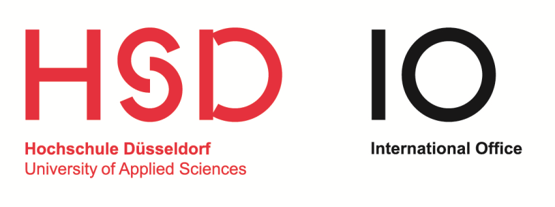 Erfahrungsbericht zum Auslandsaufenthalt PROMOSNameVornameFachbereichStudiengangGasthochschule/PraktikumsgeberLandStudienjahr Auslandsaufenthalt			SoSe 2018		WS 2018/19Einverständniserklärung:					ja	            neinIch bin damit einverstanden, dass mein Erfahrungsbericht anonymisiert auf den Internetseiten des International Office der HSD veröffentlichet wird bzw. an interessierte Studierende weitergegeben.Sie können dem Bericht gerne Bilder hinzufügen.Vorbereitung (Planung & Organisation bzw. Bewerbung & Ankunft an der Gasthochschule/Praktikumsgeber) (max. 3000 Zeichen)Unterkunft (max. 3000 Zeichen)Studium an der Gasthochschule/ Erfahrung mit der Praktikumseinrichtung (max. 3500 Zeichen)Alltag und Freizeit (max. 2500 Zeichen)Fazit/Kritik (beste und schlechteste Erfahrung)	(max. 2000 Zeichen)